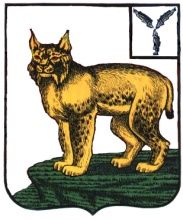 УПРАВЛЕНИЕ ОБРАЗОВАНИЯАДМИНИСТРАЦИИ ТУРКОВСКОГО МУНИЦИПАЛЬНОГО РАЙОНА САРАТОВСКОЙ ОБЛАСТИПРИКАЗ От 27.10.2017  № 74                                                    Об итогах школьного этапа всероссийской олимпиадышкольников в 2017-2018 учебном годуВ соответствии с Порядком проведения всероссийской олимпиады школьников, утвержденным приказом Министерства образования и науки Российской Федерации от 18 ноября 2013 года №1252ПРИКАЗЫВАЮ:   1. Утвердить итоговые протоколы школьного этапа всероссийской олимпиады школьников в 2017-2018 учебном году.2. Утвердить список победителей и призеров школьного этапа всероссийской олимпиады школьников в 2017-2018 учебном году.  (Приложение №1) 3. Руководителям общеобразовательных организаций рассмотреть вопрос о награждении  победителей и  призеров школьного этапа грамотами и о поощрении  педагогов, подготовивших победителей и призеров школьного этапа олимпиады. 5.   Контроль  за исполнением настоящего приказа возложить на заместителя начальника управления образования администрации Турковского муниципального района Шаболдина А.Н.  Заместитель главы муниципального района - начальник управления образования  администрации Турковского муниципального района                                                        С.П. Исайкин                                                                    Приложение №1                                                                                                       к приказу управления образования                                                                                        администрации Турковского                                                                                  муниципального района                                                                              от 27.10. 2017г. №74Список победителей и призеров школьного этапа всероссийской олимпиады школьников в 2017-2018 учебном году№п/пФ.И.О. учащегосяШкола, классстатусФ.И.О. учителя, подготовившего учащегося Русский языкРусский языкРусский языкРусский языкРусский язык1Кулешов Евгений ОлеговичМОУ «СОШ»с.Каменка, 4победительЛюшина Елена Сергеевна2Карабугаев Никита РомановичМОУ «СОШ»с.Каменка, 4победительЛюшина Елена Сергеевна3Журавлева Анастасия ВладимировнаМОУ «СОШ»с.Каменка, 4победительЛюшина Елена Сергеевна4Хваталина Олеся АлександровнаМОУ «ООШ» с.Студёнка, 4призерПронина Любовь Николаевна5Развин Роман АлександровичМОУ ООШ с. Трубетчино, 4призерБезобразова Светлана Викторовна6Сидоркин Николай НиколаевичМОУ ООШ с. Трубетчино, 4призерБезобразова Светлана Викторовна7Верещагин Максим СергеевичМОУ ООШ с. Шепелевка, 4призерШилина Вера Петровна8Гусева Олеся АлександровнаМОУ ООШ с. Трубетчино, 4призерБезобразова Светлана Викторовна9Беляков Вадим СергеевичМОУ «СОШ»с.Каменка, 4призерЛюшина Елена Сергеевна10Тарасова Полина Андреевна4Б, МОУ СОШ имени С.М. Иванова р.п. ТуркипризерКартушина Марина Ивановна11Дёмин Егор АлександровичМОУ ООШ р.п.Турки, 4призерАкинина Татьяна Михайловна12Бабичева Надежда Олеговна4Б, МОУ СОШ имени С.М. Иванова р.п. ТуркипризерКартушина Марина Ивановна13Гаврюшин Константин АлександровичМОУ СОШ с. Перевесино-Михайловка, 4 клпризерМаксимова Ольга Дмитриевна14Магомедова София Олеговна4Б, МОУ СОШ имени С.М. Иванова р.п. ТуркипризерКартушина Марина Ивановна15Самойлова Екатерина ВладимировнаМОУ ООШ р.п.Турки, 4призерАкинина Татьяна Михайловна16Папкина Елизавета Петровна4Б, МОУ СОШ имени С.М. Иванова р.п. ТуркипризерКартушина Марина Ивановна17Маркелова Арина АндреевнаМОУ ООШ р.п.Турки, 4призерАкинина Татьяна Михайловна18Никитушкина Виктория Антоновна4Б, МОУ СОШ имени С.М. Иванова р.п. ТуркипризерКартушина Марина Ивановна19Теплова Мария ЭдуардовнаМОУ ООШ р.п.Турки, 4призерАкинина Татьяна Михайловна20Панина Анастасия Олеговна4Б, МОУ СОШ имени С.М. Иванова р.п. ТуркипризерКартушина Марина Ивановна21Фурман Дарина ИгоревнаМОУ ООШ р.п.Турки, 4призерАкинина Татьяна Михайловна22Бардашина Кристина ВикторовнаМОУ «СОШ»с.Каменка, 5победительТитов Вячеслав Геннадьевич23Никитюк Виктория ЛеонидовнаМОУ «СОШ»с.Каменка, 5призерТитов Вячеслав Геннадьевич24Князева Ксения АндреевнаМОУ «СОШ»с.Каменка, 5призерТитов Вячеслав Геннадьевич25Денисова Оксана СергеевнаМОУ «СОШ»с.Каменка, 5призерТитов Вячеслав Геннадьевич26Лукашина Евгения РомановнаМОУ ООШ р.п. Турки, 5призерАверьянова Татьяна Анатольевна27Люшина Софья АлексеевнаМОУ «СОШ»с.Каменка, 5призерБезрукова Наталья Викторовна28Ром Виктория АлександровнаМОУ ООШ р.п. Турки, 5призерАверьянова Татьяна Анатольевна29Кутырев Дмитрий ВладимировичМОУ СОШ с. Перевесино-Михайловка, 5 клпризерПимашина Наталия Александровна30Таскин Евгений ЕвгеньевичМОУ «СОШ»с.Каменка, 7победительИонова Анна Юрьевна31Акинина Виктория АлексеевнаМОУ СОШ  имени С. М Иванова р.п.Турки, 7призерКалачева Надежда Константиновна32Шихмагомедова Мадина МагомедовнаМОУ «СОШ»с.Каменка, 8победительИонова Анна Юрьевна33Поташова Алина АлексеевнаМОУ «СОШ»с.Каменка, 8призерИонова Анна Юрьевна34Грешнова Наталья АлександровнаМОУ «СОШ»с.Каменка, 8призерБезрукова Наталья Викторовна35Комина Елена АлексеевнаМОУ ООШ с. Лунино, 8призерАрхипова Людмила  Сергеевна36Гусакова Анастасия ВикторовнаМОУ СОШ имени С.М.Иванова р.п.Турки,10 АпобедительБелова Ольга Борисовна37Егорова Диана ДмитриевнаМОУ «СОШ»с.Каменка, 10призерИонова Анна Юрьевна38Жаркова Снежанна МихайловнаМОУ «СОШ»с.Каменка, 10призерИонова Анна Юрьевна39Мещерин Глеб ВикторовичМОУ «СОШ»с.Каменка, 10призерИонова Анна Юрьевна40Илюшина Ксения ВикторовнаМОУ СОШ имени С.М.Иванова р.п.Турки,10БпризерМалагина Галина Викторовна41Гуреев Данил АлексеевичМОУ «СОШ»с.Каменка, 10призерИонова Анна Юрьевна42Семенова Анастасия АлександровнаМОУ СОШ имени С.М.Иванова р.п.Турки11АпобедительГуреева Юлия Александровна43Шершнев Роман АндреевичМОУ «СОШ»с.Каменка, 11призерТитов Вячеслав Геннадьевич44Иванов Андрей АлександровичМОУ СОШ имени С.М.Иванова р.п.Турки,11 АпризерГуреева Юлия Александровна45Черменская Марина АлександровнаМОУ СОШ имени С.М.Иванова р.п.Турки11 БпризерГуреева Юлия Александровна46Лексина Альбина АндреевнаМОУ «СОШ» с. Рязанка , 11 класспризерСоловьева Лариса Рафаиловна47Гринина Кристина ВасильевнаМОУ «СОШ»с.Каменка, 11призерТитов Вячеслав Геннадьевич48Белякова Дарья ЮрьевнаМОУ СОШ имени С.М.Иванова р.п.Турки11 АпризерГуреева Юлия АлександровнаЛитератураЛитератураЛитератураЛитератураЛитература1Ермолин Иван ДмитриевичМОУ «СОШ» с.Каменка, 5победительБезрукова Наталья Викторовна2Кутырев Дмитрий ВладимировичМОУ СОШ с. Перевесино-Михайловка, 5 клпризерПимашина Наталия Александровна3Аверина Полина НиколаевнаМОУ СОШ имени С.М.Иванова р.п.Турки, 5 АпризерГуреева Юлия Александровна4Лопаткин Данил ВладимировичМОУ СОШ с. Перевесино-Михайловка, 5 клпризерПимашина Наталия Александровна5Никитюк Виктория ЛеонидовнаМОУ «СОШ»с.Каменка, 5призерТитов Вячеслав Геннадьевич6Ром Виктория АлександровнаМОУ ООШ р.п. Турки, 5призерАверьянова Татьяна Анатольевна7Бардашина Кристина ВикторовнаМОУ «СОШ»с.Каменка, 5призерТитов Вячеслав Геннадьевич8Никитин Никита АлексеевичМОУ СОШ имени С.М.Иванова р.п.Турки, 5 АпризерГуреева Юлия Александровна9Мещерин Кирилл АлександровичМОУ СОШ с. Перевесино-Михайловка, 5 клпризерПимашина Наталия Александровна10Корочкина Наталья ВасильевнаМОУ СОШ Перевесино-Михайловка, 6 клпобедительСуслова Вера Дмитриевна11Журавлева Юлия ВладимировнаМОУ СОШ с. Каменка, 6призерБезрукова Наталья Викторовна12Кривченя Вероника ВасильевнаМОУ СОШ имени С.М.Иванова р.п.Турки, 6АпризерБелова Ольга Борисовна13Бабичева Варвара ОлеговнаМОУ СОШ имени С.М.Иванова р.п.Турки, 6АпризерБелова Ольга Борисовна14Полякова Полина ПавловнаМОУ СОШ имени С.М.Иванова р.п.Турки, 6АпризерБелова Ольга Борисовна15Королева Валерия КонстантиновнаМОУ ООШ с. Трубетчино, 6призерЗуева Наталья Анатольевна16Атапина Милана ЭмильевнаМОУ ООШ р.п. Турки, 7победительМолокова Татьяна Владимировна17Финогенова Анастасия АндреевнаМОУ ООШ с. Трубетчино, 7призерГорин Михаил Николаевич18Галкина Ольга ВячеславовнаМОУ ООШ р.п. Турки, 7призерМолокова Татьяна Владимировна19Таскин Евгений ЕвгеньевичМОУ «СОШ»с.Каменка, 7призерИонова Анна Юрьевна20Бережная Алина ВладиславовнаМОУ СОШ имени С.М. Иванова р.п. Турки , 7 призерКалачева Надежда Константиновна21Трактиркина Варвара АндреевнаМОУ СОШ имени С.М. Иванова р.п. Турки , 7 призерКалачева Надежда Константиновна22Шихмагомедова Мадина МагомедовнаМОУ «СОШ»с.Каменка, 8победительИонова Анна Юрьевна23Уразова Ангелина СериккалиевнаМОУ ООШ р.п. Турки, 8призерМолокова Татьяна Владимировна24Грешнова Наталья АлександровнаМОУ «СОШ»с.Каменка, 8призерБезрукова Наталья Викторовна25Власова Алина ВладимировнаМОУ ООШ р.п. Турки, 8призерМолокова Татьяна Владимировна26Орлова Виктория Алексеевна МОУ СОШ имени С.М. Иванова р.п. Турки ,8АпризерМалагина Галина Викторовна27Шапошникова Анастасия ВячеславовнаМОУ ООШ р.п. Турки, 8призерМолокова Татьяна Владимировна28Хамзатова Залина Омаровна МОУ СОШ имени С.М.Иванова р.п.Турки, 8БпризерБелова Ольга 
Борисовна 29Никитушкина Анастасия ЮрьевнаМОУ «СОШ» с. Рязанка , 9 класспобедительСоловьева Лариса Рафаиловна30Селезнёва Ирина СергеевнаМОУ ООШ р.п. Турки, 9призерАверьянова Татьяна Анатольевна31Тяпаев Иван СергеевичМОУ «СОШ» с. Рязанка , 9 класспризерСоловьева Лариса Рафаиловна32Трушина Анастасия СергеевнаМОУ ООШ р.п. Турки, 9призерАверьянова Татьяна Анатольевна33Орлова Виктория СергеевнаМОУ СОШ имени С.М.Иванова р.п.Турки, 10 АпобедительБелова Ольга Борисовна34Колесникова Дарья СергеевнаМОУ СОШ имени С.М.Иванова р.п.Турки, 10 АпризерБелова Ольга Борисовна35Пономарева Светлана  АндреевнаМОУ СОШ имени С.М.Иванова р.п.Турки, 10 АпризерБелова Ольга Борисовна36Илюшина Ксения Викторовна МОУ СОШ имени С.М. Иванова р.п. Турки ,10БпризерМалагина Галина Викторовна37Черменская Марина АлександровнаМОУ СОШ имени С.М.Иванова р.п. Турки,11 БпобедительГуреева Юлия Александровна38Иванов Андрей АлександровичМОУ СОШ имени С.М.Иванова р.п.Турки, 11 АпризерГуреева Юлия Александровна39Кулешова Анна АндреевнаМОУ «СОШ»с.Каменка, 11призерТитов Вячеслав Геннадьевич40Гринина Кристина ВасильевнаМОУ «СОШ»с.Каменка, 11призерТитов Вячеслав ГеннадьевичМатематикаМатематикаМатематикаМатематикаМатематика1Сидоркин Николай НиколаевичМОУ ООШ с. Трубетчино, 4победительБезобразова Светлана Викторовна2Журавлева Анастасия ВладимировнаМОУ СОШ с. Каменка, 4победительЛюшина Елена Сергеевна3Кулешов Евгений ОлеговичМОУ СОШ с. Каменка, 4победительЛюшина Елена Сергеевна4Карабугаев Никита РомановичМОУ СОШ с. Каменка, 4призерЛюшина Елена Сергеевна5Беляков Вадим СергеевичМОУ СОШ с. Каменка, 4призерЛюшина Елена Сергеевна6Гусева Олеся АлександровнаМОУ ООШ с. Трубетчино, 4призерБезобразова Светлана Викторовна7Гаврюшин Константин АлександровичМОУ СОШ Перевесино-Михайловка, 4 клпризерМаксимова Ольга Дмитриевна8Гречнев Андрей ЮрьевичМОУ СОШ Перевесино-Михайловка, 4 клпризерМаксимова Ольга Дмитриевна9Кутырев Дмитрий ВладимировичМОУ СОШ Перевесино-Михайловка, 5 клпобедительЛагутина Антонина Петровна10Осипова Виктория НиколаевнаМОУ ООШ С. Трубетчино, 5призерПоляков Владимир Владимирович11Еремин Кирилл АлександровичМОУ СОШ р.п. Турки им. С.М.Иванова, 5 «А»призерПустовалова Вера Михайловна12Лопаткин Данила ВладимировичМОУ СОШ Перевесино-Михайловка, 5 клпризерЛагутина Антонина Петровна13Бутылкина Мария ЛеонидовнаМОУ ООШ р.п. Турки, 5призерПолякова Александра Николаевна14Люшина София АлексеевнаМОУ «СОШ»с.Каменка, 5призерШершнева Лариса Николаевна15Костина Ирина АндреевнаМОУ ООШ р.п. Турки, 5призерПолякова Александра Николаевна16Еремин Иван дмитриевичМОУ «СОШ»с.Каменка, 5призерШершнева Лариса Николаевна17Денисова Оксана СергеевнаМОУ «СОШ»с.Каменка, 5призерЧучкова Наталья Викторовна18Бардашина Кристина СергеевнаМОУ «СОШ»с.Каменка, 5призерЧучкова Наталья Викторовна19Никитюк Виктория ЛеонидовнаМОУ «СОШ»с.Каменка, 5призерЧучкова Наталья Викторовна20Тихонова Варвара МихайловнаМОУ ООШ р.п. Турки, 5призерПолякова Александра Николаевна21Федорова Диана МихайловнаМОУ ООШ с. ЛунинопризерЛомакина Светлана Анатольевна22Семикина Кристина ОлеговнаМОУ ООШ с. Трубетчино, 6победительПоляков Виктор Владимирович23Королева Валерия КонстантиновнаМОУ ООШ с. Трубетчино, 6победительПоляков Виктор Владимирович24Михейкина Татьяна СергеевнаМОУ ООШ с. Трубетчино, 6победительПоляков Виктор Владимирович25Левин Никита АлександровичМОУ ООШ р.п. Турки, 6призерПолякова Александра Николаевна26Яковлев Степан ЮрьевичМОУ «СОШ»с.Каменка, 6призерПоташов Алексей Сергеевич27Семенова Ульяна СергеевнаМОУ «СОШ»с.Каменка, 6призерПоташов Алексей Сергеевич28Кривченя Вероника ВасильевнаМОУ СОШ р.п. Турки им. С.М.Иванова.6  «А»призерЮдина Ольга Валерьевна29Бабичева Варвара ОлеговнаМОУ СОШ р.п. Турки им. С.М.Иванова.6  «А»призерЮдина Ольга Валерьевна30Жижина Анастасия АлександровнаМОУ СОШ Перевесино-Михайловка, 7 клпобедительЛагутина Антонина Петровна31Пимашина Виктория ВикторовнаМОУ СОШ Перевесино-Михайловка, 7 клпризерЛагутина Антонина Петровна32Финогенова Анастасия АндреевнаМОУ ООШ с. Трубетчино, 7 призерПоляков Владимир Владимирович33Гусева Марина СергеевнаМОУ ООШ с. Шепелевка, 7призерСидорова Татьяна Евгеньевна34Шихмагомедова Мадина МагомедовнаМОУ «СОШ»с.Каменка, 8победительЧучкова Наталья Викторовна35Грешнова Наталья АлександровнаМОУ «СОШ»с.Каменка, 8призерШершнева Лариса Николаевна36Архипов Максим ДмитриевичМОУ ООШ с. Лунино, 8призерМихайлова Татьяна Сергеевна37Калинин Артём СергеевичМОУ ООШ р.п. Турки, 9победительБессчётнова Наталья Викторовна38Фомич Никита МаксимовичМОУ ООШ р.п. Турки, 9призерБессчётнова Наталья Викторовна39Паленова Ольга ОлеговнаМОУ «СОШ»с.Каменка, 9призерЧучкова Наталья Викторовна40Просолова Юлия АлександровнаМОУ «СОШ»с.Каменка, 9призерЧучкова Наталья Викторовна41Пазова Юлия ДмитриевнаМОУ «СОШ»с.Каменка, 9призерЧучкова Наталья Викторовна42Егорова Диана ДмитриевнаМОУ «СОШ»с.Каменка, 10победительЧучкова Наталья Викторовна43Шершнев Роман АндреевичМОУ «СОШ»с.Каменка, 11победительЧучкова Наталья Викторовна44Афанасьева Анастасия ВладимировнаМОУ СОШ р.п. Турки им. С.М.Иванова, 11 «Б»призерПустовалова Вера Михайловна45	Салихьянов Сергей РинатовичМОУ «СОШ» с.Каменка, 11призерЧучкова Наталья ВикторовнаИсторияИсторияИсторияИсторияИстория1Люшина Софья АлексеевнаМОУ ООШ с. Каменка, 5победительБезрукова Наталья Викторовна2Бардашина Кристина ВикторовнаМОУ «СОШ»с.Каменка, 5призерПоташов Владимир Сергеевич3Никитюк Виктория ЛеонидовнаМОУ «СОШ»с.Каменка, 5призерПоташов Владимир Сергеевич4Князева Ксения АндреевнаМОУ «СОШ»с.Каменка, 5призерПоташов Владимир Сергеевич5Денисова Оксана СергеевнаМОУ «СОШ»с.Каменка, 5призерПоташов Владимир Сергеевич6Якунина Олеся АлександровнаМОУ ООШ р.п. Турки, 6победительПотапова Елена Васильевна7Королева Валерия КонстантиновнаМОУ ООШ с. Трубетчино, 6призерДорожкина Любовь Владимировна8Михейкина Татьяна СергеевнаМОУ ООШ с. Трубетчино, 6призерДорожкина Любовь Владимировна9Жижина Анастасия АлександровнаМОУ СОШ Перевесино-Михайловка, 7 клпобедительБабичева Ольга Владимировна10Атапина Милана ЭмильевнаМОУ ООШ р.п. Турки, 7призерПотапова Елена Васильевна11Гусева Марина СергеевнаМОУ ООШ с. Шепелевка, 7призерЛеданова Елена Сергеевна12Воробьев Никита МихайловичМОУ «СОШ»с.Каменка, 8победительПоташов Владимир Сергеевич13Поташова Алина АлексеевнаМОУ «СОШ»с.Каменка, 8призерПоташов Владимир Сергеевич14Грешнова Наталья АлександровнаМОУ «СОШ»с.Каменка , 8призерМилованова Ирина Евгеньевна15Шихмагомедова Мадина МагомедовнаМОУ «СОШ»с.Каменка, 8призерПоташов Владимир Сергеевич16Шапошникова Анастасия ВячеславовнаМОУ ООШ р.п. Турки, 8призерПотапова Елена Васильевна17Атапин Иван МихайловичМОУ ООШ р.п. Турки, 8призерПотапова Елена Васильевна18Крутов Иван СергеевичМОУ ООШ р.п. Турки, 9победительПотапова Елена Васильевна19Гусакова Анастасия ВикторовнаМОУ СОШ им. С.М.Иванова, 10 апобедительКондрашина Тамара Петровна20Пономарева Светлана АндреевнаМОУ СОШ им. С.М.Иванова, 10 апризерКондрашина Тамара Петровна21Егорова Диана ДмитриевнаМОУ «СОШ»с.Каменка, 10призерБеляева Елена Федоровна22Жаркова Снежанна МихайловнаМОУ «СОШ»с.Каменка, 10призерБеляева Елена Федоровна23Колесникова Дарья СергеевнаМОУ СОШ им. С.М.Иванова, 10 апризерКондрашина Тамара Петровна24Семенова Анастасия АлександровнаМОУ СОШ им. С.М.Иванова, 11 апобедительКондрашина Тамара Петровна25Белякова Дарья ЮрьевнаМОУ СОШ им. С.М.Иванова, 11 апризерКондрашина Тамара Петровна26Губарев Михаил АлександровичМОУ СОШ им. С.М.Иванова, 11 апризерКондрашина Тамара Петровна27Кулешова Анна АндреевнаМОУ «СОШ»с.Каменка, 11призерБеляева Елена Федоровна28Копейкина Дарья ДмитриевнаМОУ СОШ им. С.М.Иванова, 11 апризерКондрашина Тамара Петровна29Салихьянов Сергей РинатовичМОУ «СОШ»с.Каменка, 11призерБеляева Елена Федоровна30Черемушкина Виктория СергеевнаМОУ СОШ им. С.М.Иванова, 11 апризерКондрашина Тамара Петровна31Шершнев Роман АндреевичМОУ «СОШ»с.Каменка, 11призерБеляева Елена Федоровна32Буканова Юлия АлександровнаМОУ СОШ им. С.М.Иванова, 11 апризерКондрашина Тамара ПетровнаОбществознаниеОбществознаниеОбществознаниеОбществознаниеОбществознание1Князева Ксения АндреевнаМОУ «СОШ»с.Каменка, 5победительПоташов Владимир Сергеевич2Бардашина Кристина ВикторовнаМОУ «СОШ»с.Каменка, 5победительПоташов Владимир Сергеевич3Марецкая Анастасия ПетровнаМОУ ООШ р.п. Турки,6победительПотапова Елена Васильевна4Кошкина Елизавета АндреевнаМОУ СОШ имени С.М.Иванова р.п.Турки , 6 А класспризерШаболдин Александр Николаевич5Денисова Полина МихайловнаМОУ СОШ имени С.М.Иванова р.п.Турки , 6 А класспризерШаболдин Александр Николаевич6Стрельцова Яна АлександровнаМОУ СОШ имени С.М.Иванова р.п.Турки , 6 А класспризерШаболдин Александр Николаевич7Шапкина Софья АлександровнаМОУ СОШ имени С.М.Иванова р.п.Турки , 6 А класспризерШаболдин Александр Николаевич8Кривченя Вероника ВасильевнаМОУ СОШ имени С.М.Иванова р.п.Турки , 6 А класспризерШаболдин Александр Николаевич9Трещенко Кристина ОлеговнаМОУ «СОШ» с. Рязанка , 6 класспризерКирюхина Валентина Викторовна10Галкина Ольга ВячеславовнаМОУ ООШ р.п. Турки,7победительПотапова Елена Васильевна11Атапина Милана ЭмильевнаМОУ ООШ р.п. Турки,7призерПотапова Елена Васильевна12Бурмистрова Полина СергеевнаМОУ ООШ р.п. Турки,7призерПотапова Елена Васильевна13Хорошилова Александра МатвеевнаМОУ ООШ р.п. Турки,7призерПотапова Елена Васильевна14Князева Анастасия АндреевнаМОУ ООШ р.п. Турки,7призерПотапова Елена Васильевна15Бережная Алина ВладиславовнаМОУ СОШ имени С.М. Иванова р.п. Турки,7призерХваталина Лидия Николаевна16Харитонова Татьяна АлександровнаМОУ СОШ имени С.М. Иванова р.п. Турки,7призерХваталина Лидия Николаевна17Голодяев Борис ОлеговичМОУ ООШ с. Трубетчино, 7призерГорин Михаил Николаевич18Акинина Виктория АлексеевнаМОУ СОШ имени С.М.Иванова р.п.Турки , 7призерХваталина Лидия Николаевна19Черменская Екатерина АндреевнаМОУ СОШ имени С.М. Иванова р.п. Турки,7призерХваталина Лидия Николаевна20Пруцкова Александра ЛеонидовнаМОУ СОШ имени С.М. Иванова р.п. Турки,7призерХваталина Лидия Николаевна21Игнатьева Диана АндреевнаМОУ «СОШ» с. Рязанка , 7 класспризерКирюхина Валентина Викторовна22Шапкина Анастасия ИгоревнаМОУ СОШ имени С.М. Иванова р.п. Турки,7призерХваталина Лидия Николаевна23Атапин Иван МихайловичМОУ ООШ р.п. Турки, 8победительПотапова Елена Васильевна24Уразова Ангелина СериккалиевнаМОУ ООШ р.п. Турки, 8призерПотапова Елена Васильевна25Шапошникова Анастасия ВячеславовнаМОУ ООШ р.п. Турки, 8призерПотапова Елена Васильевна26Поташова Алина АлексеевнаМОУ «СОШ»с.Каменка, 8призерПоташов Владимир Сергеевич27Цвид Степан АнатольевичМОУ ООШ р.п. Турки, 8призерПотапова Елена Васильевна28Воробьев Никита МихайловичМОУ «СОШ»с.Каменка, 8призерПоташов Владимир Сергеевич29Калошина Яна СергеевнаМОУ «СОШ» с. Рязанка , 8 класспризерКирюхина Валентина Викторовна30Уткина Светлана ВитальевнаМОУ ООШ р.п. Турки, 9победительПотапова Елена Васильевна31Селезнёва Ирина СергеевнаМОУ ООШ р.п. Турки, 9призерПотапова Елена Васильевна32Рюминская Надежда ЮрьевнаМОУ «СОШ»с.Каменка, 9призерБеляева Елена Федоровна33Пономарева Светлана АндреевнаМОУ СОШ им. С.М.Иванова, 10 апобедительКондрашина Тамара Петровна34Жаркова Снежанна МихайловнаМОУ «СОШ»с.Каменка, 10призерБеляева Елена Федоровна35Мамедова Диана МагамедовнаМОУ СОШ им. С.М.Иванова, 10 апризерКондрашина Тамара Петровна36Илюшина Ксения ВикторовнаМОУ СОШ имени С.М. Иванова р.п. Турки, 10БпризерХваталина Лидия Николаевна37Калошин Олег АлександровичМОУ «СОШ» с. Рязанка , 10  класспризерКирюхина Валентина Викторовна38Климова Анжела АлександровнаМОУ СОШ имени С.М. Иванова р.п. Турки,11БпобедительХваталина Лидия Николаевна39Черемушкина Виктория СергеевнаМОУ СОШ им. С.М.Иванова, 11 апризерФеклюнина Виктория Сергеевна40Егорова Виктория ОлеговнаМОУ СОШ имени С.М. Иванова р.п. Турки,11БпризерХваталина Лидия Николаевна41Гринина Кристина ВасильевнаМОУ «СОШ»с.Каменка, 11призерБеляева Елена Федоровна42Семенова Анастасия АлександровнаМОУ СОШ им. С.М.Иванова, 11 апризерФеклюнина Виктория Сергеевна43Кряжев Данила АлександровичМОУ СОШ имени С.М. Иванова р.п. Турки,11БпризерХваталина Лидия Николаевна44Кузнецова Алена ВладимировнаМОУ «СОШ»с.Каменка, 11призерБеляева Елена Федоровна45Ионова Карина ВладимировнаМОУ «СОШ»с.Каменка, 11призерБеляева Елена Федоровна46Горш  Антон ЛеоновичМОУ СОШ имени С.М. Иванова р.п. Турки,11БпризерХваталина Лидия Николаевна47Кулешова Анна АндреевнаМОУ «СОШ»с.Каменка, 11призерБеляева Елена Федоровна48Белякова Дарья ЮрьевнаМОУ СОШ им. С.М.Иванова, 11 апризерФеклюнина Виктория Сергеевна49Севостьянова Юлия СергеевнаМОУ СОШс. Перевесинка, 11призерЧучкова Лариса Александровна50Губарев Михаил АлександровичМОУ СОШ им. С.М.Иванова, 11 апризерФеклюнина Виктория СергеевнаГеографияГеографияГеографияГеографияГеография1Полякова Полина ПавловнаМОУ СОШ имени С.М. Иванова р.п. Турки, 6АпобедительАлександрова Галина Александровна2Богатырева Анастасия МихайловнаМОУ СОШ имени С.М. Иванова р.п. Турки,6АпризерАлександрова Галина Александровна3Корочкина Наталья ВасильевнаМОУ СОШ Перевесино-Михайловка, 6 клпризерБабичева Татьяна Викторовна4Жижина Анастасия АлександровнаМОУ СОШ Перевесино-Михайловка, 7 победительБабичева Татьяна Викторовна5Атапина Милана ЭмильевнаМОУ ООШ р.п. Турки, 7призерСтрадаева Галина Анатольевна6Дементьева Дарья ЮрьевнаМОУ ООШ с. Лунино, 7призерХаритонова Нина Николаевна7Фролова Надежда АлексеевнаМОУ ООШ с. Лунино, 7призерХаритонова Нина Николаевна8Голодяев Борис ОлеговичМОУ ООШ с.Трубетчино, 7призерКопейкина Екатерина Валерьевна9Атапин Иван МихайловичМОУ ООШ р.п. Турки, 8победительСтрадаева Галина Анатольевна10Лазько Даниил РудольфовичМОУ СОШ имени С.М. Иванова р.п. Турки, 8БпризерАлександрова Галина Александровна11Шихмагомедова Мадина МагомедовнаМОУ «СОШ»с.Каменка, 8призерПанина Людмила Вячеславовна12Пронин Кирилл СергеевичМОУ «ООШ» с.Студёнка, 8призерМазжилкин Александр Васильевич13Пудовкин Данил ВикторовичМОУ ООШ с. Марьино, 8призерТимофеева Галина Николаевна14Михина Полина АлексеевнаМОУ ООШ с. Марьино, 8призерТимофеева Галина Николаевна15Цвид Степан АнатольевичМОУ ООШ р.п. Турки, 8призерСтрадаева Галина Анатольевна16Олифер Валерий АлексеевичМОУ «СОШ» с. Рязанка , 8 класспризерТяпаева Татьяна Александровна 17Михайлов Егор АндреевичМОУ СОШ им. С.М.Иванова, 8 апризерФеклюнина Виктория Сергеевна18Шишкова Ксения ВалерьевнаМОУ СОШ имени С.М. Иванова р.п. Турки, 8БпризерАлександрова Галина Александровна19Воробьев Никита МихайловичМОУ «СОШ»с.Каменка, 8призерПанина Людмила Вячеславовна20Хамзатова Залина ОмаровнаМОУ СОШ имени С.М. Иванова р.п. Турки, 8БпризерАлександрова Галина Александровна21Поташова Алина АлексеевнаМОУ «СОШ»с.Каменка, 8призерПанина Людмила Вячеславовна22Кириллова Елена АнатольевнаМОУ СОШ Перевесино-Михайловка, 9 клпобедительБабичева Татьяна Викторовна23Козлов Алексей ВалерьевичМОУ ООШ с. Марьино, 9призерТимофеева Галина Николаевна24Камшилова Валентина ВладимировнаМОУ СОШ Перевесино-Михайловка, 9 клпризерБабичева Татьяна ВикторовнаФизикаФизикаФизикаФизикаФизика1Жижина Анастасия АлександровнаМОУ СОШ Перевесино-Михайловка, 7 клпобедительКсенафонтова Галина Александровна2Зотова Дарья ИгоревнаМОУ СОШ Перевесино-Михайловка, 7 клпризерКсенафонтова Галина Александровна3Галкина Ольга ВячеславовнаМОУ ООШ р.п. Турки, 7призерБессчётнова Наталья Владимировна4Орлова Виктория АлексеевнаМОУ СОШ им.С.М.Иванова р.п.Турки, 8АпобедительЖгунова Людмила Викторовна5Матросова Лилия МаксимовнаМОУ «СОШ» с. Рязанка , 8 класспризерЮдаева Татьяна Викторовна6Калошина Яна СергеевнаМОУ «СОШ» с. Рязанка , 8 класспризерЮдаева Татьяна Викторовна7Селезнёва Ирина СергеевнаМОУ ООШ р.п. Турки, 9победительБессчётнова Наталья Владимировна8Калинин Артём СергеевичМОУ ООШ р.п. Турки, 9призерБессчётнова Наталья Владимировна9Скворцова Ирина СергеевнаМОУ СОШ им.С.М.Иванова р.п.Турки,10БпобедительЖгунова Людмила Викторовна10Мещерин Глеб ВикторовичМОУ «СОШ»с.Каменка, 10призерЧучков Сергей Александрович11Гуреев Данил АлексеевичМОУ «СОШ»с.Каменка, 10призерЧучков Сергей Александрович12Салихьянов Сергей РинатовичМОУ «СОШ»с.Каменка, 11победительЧучков Сергей Александрович13Шершнев Роман АндреевичМОУ «СОШ»с.Каменка, 11победительЧучков Сергей Александрович14Афанасьева Анастасия ВладимировнаМОУ СОШ им.С.М.Иванова р.п.Турки,11БпризерЖгунова Людмила Викторовна15Кряжев Данила АлександровичМОУ СОШ им.С.М.Иванова р.п.Турки,11АпризерЖгунова Людмила ВикторовнаХимияХимияХимияХимияХимия1Уразова Ангелина СериккалиевнаМОУ ООШ р.п. Турки, 8победительТеплищева Татьяна Леонидовна2Шихмагомедова Мадина МагомедовнаМОУ «СОШ» с. Каменка, 8победительДенисова Валентина Дмитриевна3Дорожкина Ксения АлександровнаМОУ ООШ с. Трубетчино, 8призерКопейкина Екатерина Валерьевна4Поташова Алина АлексеевнаМОУ «СОШ» с. Каменка, 8призерДенисова Валентина Дмитриевна5Дёмкина Карина АлександровнаМОУ ООШ р.п. Турки, 8призерТеплищева Татьяна Леонидовна6Артемова Наталия ВячеславовнаМОУ СОШ с. Перевесинка, 8 призерСохинова Елена Александровна7Орлова Виктория АлексеевнаМОУ СОШ имени С.М. Иванова р.п. Турки, 8АпризерСамсонова Елена Александровна8Бройко Екатерина ЮрьевнаМОУ СОШ с. Перевесинка, 8 призерСохинова Елена Александровна9Чучков Данила АлексеевичМОУ СОШ с. Перевесинка, 8 призерСохинова Елена Александровна10Паленова Ольга ОлеговнаМОУ «СОШ»с.Каменка, 9победительДенисова Валентина Дмитриевна11Селезнёва Ирина СергеевнаМОУ ООШ р.п. Турки, 9призерТеплищева Татьяна Леонидовна12Самсонова Светлана ВладимировнаМОУ ООШ р.п. Турки, 9призерТеплищева Татьяна Леонидовна13Коршунова Юлия МатвеевнаМОУ СОШ имени С.М. Иванова р.п. Турки, 10БпобедительШеманова Наталия Геннадиевна14Хамзатова Милана ОмаровнаМОУ СОШ имени С.М. Иванова р.п. Турки, 10АпризерШеманова Наталия Геннадиевна15Судариков Кирилл МихайловичМОУ СОШ имени С.М. Иванова р.п. Турки, 10АпризерШеманова Наталия Геннадиевна16Аброськина Марина ВладимировнаМОУ СОШ имени С.М. Иванова р.п. Турки, 10БпризерШеманова Наталия ГеннадиевнаБиологияБиологияБиологияБиологияБиология1Журавлева Юлия ВладимировнаМОУ СОШ с. Каменка, 6победительКарабугаева Людмила Владимировна2Давыдова Софья АлександровнаМОУ СОШ с. Перевесинка6призерСохинова Елена Александровна3Салихьянов Андрей АндреевичМОУ СОШ с. Каменка, 6призерКарабугаева Людмила Владимировна4Артемова Анна МихайловнаМОУ СОШ с. Перевесинка6призерСохинова Елена Александровна5Кривченя Вероника Васильевна6 «А» МОУ СОШ им.С.М.Иванова, р.п.ТуркипризерКнязева Ирина Николаевна6Якунина Олеся АлександровнаМОУ ООШ р.п. Турки, 6призерТеплищева Татьяна Леонидовна7Трещенко Кристина ОлеговнаМОУ «СОШ» с. Рязанка , 6призерМатросова Марина Юрьевна8Рыськова Анастасия ВладимировнаМОУ «СОШ» с. Рязанка , 6призерМатросова Марина Юрьевна9Фадеева Полина Сергеевна6 «Б» МОУ СОШ им.С.М.Иванова, р.п.ТуркипризерКнязева Ирина Николаевна10Герасимов Даниил АлександровичМОУ ООШ с.Бороно-Михайловка, 6призерПетрова Людмила Викторовна11Михейкина Татьяна СергеевнаМОУ ООШ с. Трубетчино, 6призерКопейкина Екатерина Валерьевна12Денисова Полина Михайловна6 «А» МОУ СОШ им.С.М.Иванова, р.п.ТуркипризерКнязева Ирина Николаевна13Бабичева Варвара Олеговна6 «А» МОУ СОШ им.С.М.Иванова, р.п.ТуркипризерКнязева Ирина Николаевна14Карасева Валерия КонстантиновнаМОУ ООШ с. Трубетчино, 6призерКопейкина Екатерина Валерьевна15Николаева Дарья ДенисовнаМОУ ООШ р.п. Турки, 6призерТеплищева Татьяна Леонидовна16Кузьмина Алена ВадимовнаМОУ ООШ с. Шепелевка, 6призерДавыдова Татьяна Ивановна17Москвичева Арина Андреевна6 «Б» МОУ СОШ им.С.М.Иванова, р.п.ТуркипризерКнязева Ирина Николаевна18Марецкая Анастасия ПетровнаМОУ ООШ р.п. Турки, 6призерТеплищева Татьяна Леонидовна19Семенова Ульяна НиколаевнаМОУ «СОШ»с.Каменка, 7победительДенисова Валентина Дмитриевна20Воробьев Данил МихайловичМОУ «СОШ»с.Каменка, 7призерДенисова Валентина Дмитриевна21Жижина Анастасия АлексеевнаМОУ СОШ Перевесино-Михайловка, 7 клпризерПрохорова Лариса Юрьевна22Кравцева Надежда ЕвгеньевнаМОУ СОШ с. Каменка, 7призерКарабугаева Людмила Владимировна23Филимонова Анастасия АлексеевнаМОУ «ООШ» с.Студёнка, 7призерЗахарова Раиса Ивановна24Бережная Алина Владиславовна7кл, МОУ СОШ им.С.М.Иванова, р.п.ТуркипризерКнязева Ирина Николаевна25Пимашина Виктория ВикторовнаМОУ СОШ Перевесино-Михайловка, 7 клпризерПрохорова Лариса Юрьевна26Пруцкова Александра Леонидовна7кл, МОУ СОШ им.С.М.Иванова, р.п.ТуркипризерКнязева Ирина Николаевна27Таскин Евгений ЕвгеньевичМОУ «СОШ»с.Каменка, 7призерДенисова Валентина Дмитриевна28Гусева Марина СергеевнаМОУ ООШ с. Шепелевка, 7призерДавыдова Татьяна Ивановна29Бирюкова Марина ДмитриевнаМОУ ООШ с. Шепелевка, 7призерДавыдова Татьяна Ивановна30Коськова ЕлизаветаСергеевнаМОУ СОШ с. Перевесинка7 класспризерСохинова Елена Александровна31Тереньтьев Максим ВикторовичМОУ «СОШ»с.Каменка, 7призерДенисова Валентина Дмитриевна32Виташенкова Виктория Сергеевна7кл, МОУ СОШ им.С.М.Иванова, р.п.ТуркипризерКнязева Ирина Николаевна33Фролова Надежда АлексеевнаМОУ ООШ с. Лунино, 7призерИванова Ольга Ивановна34Дементьева Дарья ЮрьевнаМОУ ООШ с. Лунино, 7призерИванова Ольга Ивановна35Артемова НаталияВячеславовнаМОУ СОШ с. Перевесинка8 класспобедительСохинова Елена Александровна36Дорожкина Ксения АлександровнаМОУ ООШ с. Трубетчино, 8призерКопейкина Екатерина Валерьевна37Михина Полина АлексеевнаМОУ ООШ с. Марьино, 8призерПлахова Ольга Николаевна38Берденкова Софья Владимировна8 «А» МОУ СОШ им.С.М.Иванова, р.п.ТуркипризерСамсонова Елена Александровна39Грешнова Наталья АлександровнаМОУ «СОШ»с.Каменка, 8призерКарабугаева Людмила Владимировна40Воробьев Никита МихайловичМОУ «СОШ»с.Каменка, 8призерДенисова Валентина Дмитриевна41Орлова Виктория Алексеевна8 А  МОУ СОШ им.С.М.Иванова, р.п.ТуркипризерСамсонова Елена Александровна42Шихмагомедова Мадина МагомедовнаМОУ «СОШ»с.Каменка, 8призерДенисова Валентина Дмитриевна43Комина Елена АлексеевнаМОУ ООШ с. Лунино, 8призерИванова Ольга Ивановна44Оськина Елизавета НиколаевнаМОУ ООШ с. Лунино, 8призерИванова Ольга Ивановна45Пудовкин Данил ВикторовичМОУ ООШ с. Марьино, 8призерПлахова Ольга Николаевна46Хватов РостиславАлексеевичМОУ СОШ с. Перевесинка8 класспризерСохинова Елена Александровна47Михайлов Егор Андреевич8 А  МОУ СОШ им.С.М.Иванова, р.п.ТуркипризерСамсонова Елена Александровна48Афанасьева Елизавета Александровна8 «А» МОУ СОШ им.С.М.Иванова, р.п.ТуркипризерСамсонова Елена Александровна49Пономарева Надежда ВладимировнаМОУ ООШ с. Шепелевка, 8призерДавыдова Татьяна Ивановна50Ионов Денис ВладимировичМОУ «СОШ»с.Каменка, 8призерКарабугаева Людмила Владимировна51Архипов Максим ДмитриевичМОУ ООШ с. Лунино, 8призерИванова Ольга Ивановна52Терентьева Елена СергеевнаМОУ «СОШ» с. Рязанка , 8 класспризерКалинина Валентина Владимировна53Паленова Ольга ОлеговнаМОУ «СОШ»с.Каменка, 9победительДенисова Валентина Дмитриевна54Селезнёва Ирина СергеевнаМОУ ООШ р.п. Турки, 9призерДронова Светлана Николаевна55Никитушкина Анастасия ЮрьевнаМОУ «СОШ» с. Рязанка , 9 класспризерМатросова Марина Юрьевна56Пазова Юлия ДмитриевнаМОУ «СОШ»с.Каменка, 9призерДенисова Валентина Дмитриевна57Григорьева Виктория АндреевнаМОУ ООШ р.п. Турки, 9призерДронова Светлана Николаевна58Недоступ Алена СергеевнаМОУ «СОШ» с. Рязанка , 9 класспризерМатросова Марина Юрьевна59Кунахова Марина АлександровнаМОУ «ООШ» с.Студёнка, 9призерЗахарова Раиса Ивановна60Просолова Юлия АлександровнаМОУ «СОШ»с.Каменка, 9призерДенисова Валентина Дмитриевна61Шиндова Галина Юрьевна9  МОУ СОШ им.С.М.Иванова, р.п.ТуркипризерСамсонова Елена Александровна62Юдина Екатерина Андреевна9  МОУ СОШ им.С.М.Иванова, р.п.ТуркипризерСамсонова Елена Александровна63Былинкина Анастасия Алексеевна9кл, МОУ СОШ им.С.М.Иванова, р.п.ТуркипризерСамсонова Елена Александровна64Леонов Дмитрий СергеевичМОУ «СОШ» с. Рязанка , 9 класспризерМатросова Марина Юрьевна65Козлов Алексей ВалерьевичМОУ ООШ с. Марьино, 9призерПлахова Ольга Николаевна66Курышов Кирилл СергеевичМОУ ООШ р.п. Турки, 9призерДронова Светлана Николаевна67Комина Виктория Андреевна9  МОУ СОШ им.С.М.Иванова, р.п.ТуркипризерСамсонова Елена Александровна68Махрова Эльмира Вугаровна9  МОУ СОШ им.С.М.Иванова, р.п.ТуркипризерСамсонова Елена Александровна69Калинин Артём СергеевичМОУ ООШ р.п. Турки, 9призерДронова Светлана Николаевна70Вялкова Арина Евгеньевна9  МОУ СОШ им.С.М.Иванова, р.п.ТуркипризерСамсонова Елена Александровна71Картушина Ирина КонстантиновнаМОУ ООШ с. Шепелевка, 9призерДавыдова Татьяна Ивановна72Коршунова Юлия Матвеевна10 «Б» МОУ СОШ им.С.М.Иванова, р.п.ТуркипобедительКнязева Ирина Николаевна73Судариков Кирилл Михайлович10 «А» МОУ СОШ им.С.М.Иванова, р.п.ТуркипризерКнязева Ирина Николаевна74Мамедова Диана Магомедовна10 «А» МОУ СОШ им.С.М.Иванова, р.п.ТуркипризерКнязева Ирина Николаевна75Хамзатова Милана Омаровна10 «А» МОУ СОШ им.С.М.Иванова, р.п.ТуркипризерКнязева Ирина Николаевна76Богданова Полина Дмитриевна10 «Б» МОУ СОШ им.С.М.Иванова, р.п.ТуркипризерКнязева Ирина Николаевна77Гаврюшин Владислав АлександровичМОУ СОШ Перевесино-Михайловка, 10 клпризерПрохорова Лариса Юрьевна78Калошин Олег АлександровичМОУ «СОШ» с. Рязанка , 10  класспризерКалинина Валентина Владимировна79Папкина Татьяна Петровна11 «Б» МОУ СОШ им.С.М.Иванова, р.п.ТуркипобедительСамсонова Елена Александровна80Шершнев Роман АндреевичМОУ «СОШ»с.Каменка, 11призерДенисова Валентина Дмитриевна81Егорова Виктория Олеговна11 «Б» МОУ СОШ им.С.М.Иванова, р.п.ТуркипризерСамсонова Елена Александровна82Гринина Кристина ВасильевнаМОУ «СОШ»с.Каменка, 11призерДенисова Валентина Дмитриевна83Черменская Марина Александровна11«Б» МОУ СОШ им.С.М.Иванова, р.п.ТуркипризерСамсонова Елена Александровна84Бондаренко Елена Витальевна11 «Б» МОУ СОШ им.С.М.Иванова, р.п.ТуркипризерСамсонова Елена Александровна85Степанова Марина Евгеньевна11«Б» МОУ СОШ им.С.М.Иванова, р.п.ТуркипризерСамсонова Елена Александровна86Кузнецова Алена ВладимировнаМОУ «СОШ»с.Каменка, 11призерДенисова Валентина Дмитриевна87Иванова Дарья АлексеевнаМОУ «СОШ» с. Рязанка , 11 класспризерКалинина Валентина Владимировна88Лексина Альбина АндреевнаМОУ «СОШ» с. Рязанка , 11 класспризерКалинина Валентина ВладимировнаАнглийский языкАнглийский языкАнглийский языкАнглийский языкАнглийский язык1Артёмова Анна МихайловнаМОУ СОШ с. Перевесинка,6 класспобедительЛуканина Татьяна Ивановна2Мещерина Марина ДмитриевнаМОУ СОШ имени С.М. Иванова р.п. Турки, 6АпризерАникеева Татьяна Владимировна3Виташенкова Виктория Сергеевна7 кл МОУ СОШ имени С.М. Иванова р.п. ТуркипобедительЗеленская Людмила Александровна4Артёмова Наталия ВячеславовнаМОУ СОШ с. Перевесинка,8  класспобедительЛуканина Татьяна Ивановна5Мамедов Динар Магомедович10 А кл МОУ СОШ имени С.М. Иванова р.п. ТуркипобедительЗеленская Людмила Александровна6Григорьева Елизавета Алексеевна10 А кл МОУ СОШ имени С.М. Иванова р.п. ТуркипризерЗеленская Людмила Александровна7Афанасьева Анастасия ВладимировнаМОУ СОШ имени С.М. Иванова р.п. Турки,11БпобедительКармилицина Галин Викторовна8Иванов Андрей АлександровичМОУ СОШ имени С.М. Иванова р.п. Турки,11БпризерКармилицина Галина Викторовна9Черменская Марина АлександровнаМОУ СОШ имени С.М. Иванова р.п. Турки,11БпризерКармилицина Галина ВикторовнаНемецкий языкНемецкий языкНемецкий языкНемецкий языкНемецкий язык1Кузнецова Алина ВладимировнаМОУ СОШ имени С.М. Иванова р.п. Турки, 5АпобедительАлександрова Галина Александровна2Эланукаев Магомед ВахаевичМОУ СОШ имени С.М. Иванова р.п. Турки, 5АпризерАлександрова Галина Александровна3Никитюк Виктория ЛеонидовнаМОУ «СОШ»с.Каменка, 5призерДенисова Валентина Ильинична4Денисова Оксана СергеевнаМОУ «СОШ»с.Каменка, 5призерДенисова Валентина Ильинична5Князева Ксения АндреевнаМОУ «СОШ»с.Каменка, 5призерДенисова Валентина Ильинична6Бардашина Кристина ВикторовнаМОУ «СОШ»с.Каменка, 5призерДенисова Валентина Ильинична7Журавлева Юлия ВладимировнаМОУ «СОШ» с. Каменка,  6победительТимофеева Анна Юрьевна8Филимонова Анастасия Алексеевна7 класс МОУ «ООШ» с.СтудёнкапобедительВепренцева Ольга Николаевна9Кравцева Надежда ЕвгеньевнаМОУ СОШ с. Каменка, 7призерТимофеева Анна Юрьевна10Финогенова Анастасия АндреевнаМОУ ООШ с. Трубетчино, 7призерМитина Оксана Александровна11Уразова Ангелина СериккалиевнаМОУ ООШ р.п. Турки, 8победительАтапина Светлана Валерьевна12Грешнова Наталья АлександровнаМОУ СОШ с. Каменка, 8призер Тимофеева Анна Юрьевна 13Илюшина Ксения ВикторовнаМОУ СОШ имени С.М. Иванова р.п. Турки, 10БпобедительАлександрова Галина Александровна14Шершнев Роман АндреевичМОУ «СОШ»с.Каменка, 11победительЛобанкова Елена Викторовна15Черемушкина Виктория СергеевнаМОУ СОШ имени С.М. Иванова р.п. Турки, 11 «А» призерЕрмакова Галина Алексеевна.ПравоПравоПравоПравоПраво1Гусакова Анастасия Викторовна МОУ СОШ имени С.М.Иванова р.п.Турки , 10 А класспобедительШаболдин Александр Николаевич 2Пономарева Светлана АндреевнаМОУ СОШ имени С.М.Иванова р.п.Турки , 10 А класспризерШаболдин Александр Николаевич 3Шевцов Данила ДенисовичМОУ СОШ имени С.М.Иванова р.п.Турки , 10 А класспризерШаболдин Александр Николаевич 4Турилова Татьяна ОлеговнаМОУ СОШ имени С.М.Иванова р.п.Турки , 10 А класспризерШаболдин Александр Николаевич 5Семенова Анастасия АлександровнаМОУ СОШ имени С.М.Иванова р.п.Турки , 11 Б класспобедительШаболдин Александр Николаевич 6Губарев Михаил АлександровичМОУ СОШ имени С.М.Иванова р.п.Турки , 11 Б класспризерШаболдин Александр Николаевич 7Демина Анастасия СергеевнаМОУ СОШ имени С.М.Иванова р.п.Турки , 11 Б класспризерШаболдин Александр Николаевич 8Белякова Дарья Юрьевна МОУ СОШ имени С.М.Иванова р.п.Турки , 11 Б класспризерШаболдин Александр Николаевич 9Голяков Артем Александрович МОУ СОШ имени С.М.Иванова р.п.Турки , 11 Б класспризерШаболдин Александр Николаевич Технология (обслуживающий труд)Технология (обслуживающий труд)Технология (обслуживающий труд)Технология (обслуживающий труд)Технология (обслуживающий труд)1Осипова Виктория НиколаевнаМОУ ООШ с. Трубетчино, 5победительКотруца Юлия Вячеславовна2Медведева Екатерина АлексеевнаМОУ ООШ с.Бороно-Михайловка, 5 кл.призерМедведева Анна Викторовна3Бебко Сергей ГеннадьевичМОУ ООШ с.Бороно-Михайловка, 5 кл.призерМедведева Анна Викторовна4Королева Валерия КонстантиновнаМОУ ООШ с. Трубетчино, 6победительКотруца Юлия Вячеславовна5Семикина Кристина ОлеговнаМОУ ООШ с. Трубетчино, 6призерКотруца Юлия Вячеславовна6Васильева Татьяна СергеевнаМОУ ООШ с. Шепелевка, 6призерДоронкина Вера Васильевна7Кузьмина Алена ВадимовнаМОУ ООШ с. Шепелевка, 6призерДоронкина Вера Васильевна8Жижина Анастасия АлександровнаМОУ СОШ Перевесино-Михайловка, 7 клпобедительМорева Галина Викторовна9Пимашина Виктория ВикторовнаМОУ СОШ Перевесино-Михайловка, 7 клпризерМорева Галина Викторовна10Зотова Дарья ИгоревнаМОУ СОШ Перевесино-Михайловка, 7 клпризерМорева Галина Викторовна11Янина Яна АлександровнаМОУ ООШ р.п. Турки, 8победительСтрадаева Галина Анатольевна12Дёмкина Карина АлександровнаМОУ ООШ р.п. Турки, 8призерСтрадаева Галина Анатольевна13Михеева Варвара НиколаевнаМОУ СОШ Перевесино-Михайловка, 10 клпобедительМорева Галина ВикторовнаТехнология (технический труд)Технология (технический труд)Технология (технический труд)Технология (технический труд)Технология (технический труд)1Кутырев Дмитрий ВладимировичМОУ СОШ Перевесино-Михайловка, 5 клпобедительМорева Галина Владимировна2Лопаткин Данил ВладимировичМОУ СОШ Перевесино-Михайловка, 5 клпризерМорева Галина Владимировна3Мещерин Кирилл АлександровичМОУ СОШ Перевесино-Михайловка, 5 клпризерМорева Галина Владимировна4Дергачев Данил ДмитриевичМОУ ООШ с. Шепелевка, 6победительСидоров Александр Сергеевич5Поликарпов Никита АлександровичМОУ СОШ имени С.М. Иванова р.п. Турки, 6 бпризерПономарев Алексей Борисович6Волков Максим ЕвгеньевичМОУ СОШ имени С.М. Иванова р.п. Турки, 6АпризерПономарев Алексей Борисович7Потапов Владимир АлександровичМОУ ООШ с. Трубетчино, 7победительБурыкин Вячеслав Александрович8Голодяев Борис ОлеговичМОУ ООШ с. Трубетчино, 7призерБурыкин Вячеслав Александрович9Яровой Вадим АндреевичМОУ СОШ имени С.М. Иванова р.п. Турки, 7призерПономарев Алексей Борисович10Доронкин Александр АлексеевичМОУ ООШ с. Шепелевка, 7призерСидоров Александр Сергеевич11Цвид Степан АнатольевичМОУ ООШ р.п. Турки, 8победительДронова Светлана Николаевна12Шарков Артем  АлексеевичМОУ СОШ имени С.М. Иванова р.п. Турки, 8бпобедительАндреева  Елена  Алексеевна13Хватов Ростислав АлексеевичМОУ СОШ с.Перевесинка,8 класспризерКоськов Сергей Светославович14Ложкин Даниил АлександровичМОУ ООШ р.п. Турки, 8призерДронова Светлана Николаевна15Дьяков Виталий АлексеевичМОУ СОШ имени С.М. Иванова р.п. Турки, 8бпризерАндреева  Елена  Алексеевна16Калинин Артём СергеевичМОУ ООШ р.п. Турки, 9победительДронова Светлана Николаевна17Гуреев Данил АлексеевичМОУ «СОШ»с.Каменка, 10победительИонов Владимир Александрович18Мещерин Глеб ВикторовичМОУ «СОШ»с.Каменка, 10призерИонов Владимир Александрович19Шершнев Роман АндреевичМОУ «СОШ»с.Каменка, 11победительИонов Владимир АлександровичОБЖОБЖОБЖОБЖОБЖ1Люшина Софья АлексеевнаМОУ «СОШ»с.Каменка, 5победительСидорова Вера Анатольевна2Кутырев Дмитрий ВладимировичМОУ СОШ Перевесино-Михайловка, 5 клпризерКутырев Владимир Викторович3Лопаткин Данил ВладимировичМОУ СОШ Перевесино-Михайловка, 5 клпризерКутырев Владимир Викторович4Журавлева Юлия ВладимировнаМОУ «СОШ»с.Каменка, 6победительСидорова Вера Анатольевна5Кравцева Надежда ЕвгеньевнаМОУ «СОШ»с.Каменка, 7победительСидорова Вера Анатольевна6Жижина Анастасия АлександровнаМОУ СОШ Перевесино-Михайловка, 7 клпризерКутырев Владимир Викторович7Зотова Дарья ИгоревнаМОУ СОШ Перевесино-Михайловка, 7 клпризерКутырев Владимир Викторович8Грешнова Наталья АлександровнаМОУ «СОШ»с.Каменка, 8победительСидорова Вера Анатольевна9 Михайлов  Егор  АндреевичМОУ СОШ имени С.М. Иванова р.п. Турки, 8апризерАндреева  Елена  Алексеевна10Воробьев Никита МихайловичМОУ «СОШ»с.Каменка, 8призерПоташов Алексей Сергеевич11Шихмагомедова Мадина МагомедовнаМОУ «СОШ»с.Каменка, 8призерПоташов Алексей Сергеевич12Поташова Алина АлексеевнаМОУ «СОШ»с.Каменка, 8призерПоташов Алексей Сергеевич13 Сандулеева Алена Владимировна МОУ СОШ имени С.М. Иванова р.п. Турки, 8апризерАндреева  Елена  Алексеевна14 Афанасьева Елизавета  Александровна МОУ СОШ имени С.М. Иванова р.п. Турки, 8апризерАндреева  Елена  Алексеевна15 Лазько Даниил РудольфовичМОУ СОШ имени С.М. Иванова р.п. Турки, 8бпризерАндреева  Елена  Алексеевна16Дёмкина Карина АлександровнаМОУ ООШ р.п. Турки, 8призерТеплищева Татьяна Леонидовна17 Шапкина Анастасия АлексеевнаМОУ СОШ имени С.М. Иванова р.п. Турки, 8бпризерАндреева  Елена  Алексеевна18Власова Алина ВладимировнаМОУ ООШ р.п. Турки, 8призерТеплищева Татьяна Леонидовна19Берденкова Софья  ВладимировнаМОУ СОШ имени С.М. Иванова р.п. Турки, 8апризерАндреева  Елена  Алексеевна20 Орлова Виктория АлексеевнаМОУ СОШ имени С.М. Иванова р.п. Турки, 8апризерАндреева  Елена  Алексеевна21 Антонова Александра СергеевнаМОУ СОШ имени С.М. Иванова р.п. Турки, 8бпризерАндреева  Елена  Алексеевна22Атапин Иван МихайловичМОУ ООШ р.п. Турки, 8призерТеплищева Татьяна Леонидовна23Хамзатова Залина ОмаровнаМОУ СОШ имени С.М. Иванова р.п. Турки, 8бпризерАндреева  Елена  Алексеевна24Чучков Данила АлексеевичМОУ СОШ с. Перевесинка, 8 призерЛуканин Александр Борисович25Артёмова Наталия ВячеславовнаМОУ СОШ с. Перевесинка, 8 призерЛуканин Александр Борисович26Калинин Артём СергеевичМОУ ООШ р.п. Турки, 9победительТеплищева Татьяна Леонидовна27Михина Полина АлексеевнаМОУ ООШ с. Марьино, 8призерМитрофанова Светлана Владимировна28Один Вадим НиколаевичМОУ СОШ Перевесино-Михайловка, 9 клпризерКутырев Владимир Викторович29Крутов Иван СергеевичМОУ ООШ р.п. Турки, 9призерТеплищева Татьяна Леонидовна30Козлов Алексей ВалерьевичМОУ ООШ с. Марьино, 9призерМитрофанова Светлана Владимировна31Вавилина Елена АлександровнаМОУ ООШ с. Шепелевка, 9призерМарин Дмитрий Васильевич32Мещерин Глеб ВикторовичМОУ «СОШ»с.Каменка, 10победительПоташов Алексей Сергеевич33Калошин Олег АлександровичМОУ «СОШ» с. Рязанка , 10  класспризерГубарев Владимир Александрович34Гуреев Данил АлексеевичМОУ «СОШ»с.Каменка, 10призерПоташов Алексей Сергеевич35 Агапова Елизавета ЕвгеньевнаМОУ СОШ имени С.М. Иванова р.п. Турки, 10бпризерТрофимов Андрей Анатольевич36 Чучкова Ольга АлексеевнаМОУ СОШ имени С.М. Иванова р.п. Турки, 10бпризерТрофимов Андрей Анатольевич37Меньшикова Анастасия АлександровнаМОУ СОШ имени С.М. Иванова р.п. Турки, 10бпризерТрофимов Андрей Анатольевич38 Макеев Максим ОлеговичМОУ СОШ имени С.М. Иванова р.п. Турки, 10бпризерТрофимов Андрей Анатольевич39Филимонов Игорь ДмитриевичМОУ СОШ имени С.М. Иванова р.п. Турки, 10бпризерТрофимов Андрей Анатольевич40Иванов Денис ВикторовичМОУ СОШ имени С.М. Иванова р.п. Турки, 10бпризерТрофимов Андрей Анатольевич 41Кряжев Данил АлександровичМОУ СОШ имени С.М. Иванова р.п. Турки, 11бпобедительТрофимов Андрей Анатольевич42Афанасьева Анастасия Владимировна МОУ СОШ имени С.М. Иванова р.п. Турки, 11бпризерТрофимов Андрей Анатольевич43Черменская Марина АлександровнаМОУ СОШ имени С.М. Иванова р.п. Турки, 11бпризерТрофимов Андрей Анатольевич44Трушин Виктор ВикторовичМОУ СОШ Перевесино-Михайловка, 11 клпризерКутырев Владимир Викторович45 Иванов Андрей АлександровичМОУ СОШ имени С.М. Иванова р.п. Турки, 11бпризерТрофимов Андрей Анатольевич46 Егорова Виктория ОлеговнаМОУ СОШ имени С.М. Иванова р.п. Турки, 11бпризерТрофимов Андрей Анатольевич47Ярославцев Глеб СергеевичМОУ СОШ имени С.М. Иванова р.п. Турки, 11бпризерТрофимов Андрей АнатольевичЭкологияЭкологияЭкологияЭкологияЭкология1Никитюк Виктория ЛеонидовнаМОУ «СОШ» с.Каменка, 5победительПанина Людмила Вячеславовна2Журавлева Юлия ВладимировнаМОУ «СОШ» с.Каменка, 6победительСидорова Вера Анатольевна3Артемова Анна МихайловнаМОУ СОШ с. Перевесинка, 6 призерСохинова Елена Александровна4Кравцева Надежда ЕвгеньевнаМОУ «СОШ»с.Каменка, 7победительСидорова Вера Анатольевна5Жижина Анастасия АлександровнаМОУ СОШ Перевесино-Михайловка, 7 клпризерПрохорова Лариса Юрьевна6Грешнова Наталья АлександровнаМОУ «СОШ»с.Каменка, 8победительСидорова Вера Анатольевна7Уразова Ангелина СериккалиевнаМОУ ООШ р.п. Турки, 8призерТеплищева Татьяна Леонидовна8Артемова НаталияВячеславовнаМОУ СОШ с. Перевесинка, 8 призерСохинова Елена Александровна9Ионов Денис ВладимировичМОУ «СОШ» с.Каменка, 8призерСидорова Вера Анатольевна10Паленова Ольга ОлеговнаМОУ «СОШ»с.Каменка, 9победительПанина Людмила Вячеславовна11Селезнёва Ирина СергеевнаМОУ ООШ р.п. Турки, 9призерДронова Светлана НиколаевнаФизическая культураФизическая культураФизическая культураФизическая культураФизическая культура1Лёвкина Дарья ИгоревнаМОУ ООШ р.п. Турки, 5победительАлеева Айгуль Евгеньевна2Кутырев Дмитрий ВладимировичМОУ СОШ Перевесино-Михайловка, 5 клпризерКутырев Владимир Викторович3Москаленко Владимир ДенисовичМОУ ООШ р.п. Турки, 5призерАлеева Айгуль Евгеньевна4Лопаткин Данил ВладимировичМОУ СОШ Перевесино-Михайловка, 5 клпризерКутырев Владимир Викторович5Чупрунова Виктория ЮрьевнаМОУ ООШ р.п. Турки, 5призерАлеева Айгуль Евгеньевна6Костина Ирина АндреевнаМОУ ООШ р.п. Турки, 5призерАлеева Айгуль Евгеньевна7Мещерин Кирилл АлександровичМОУ СОШ Перевесино-Михайловка, 5 клпризерКутырев Владимир Викторович8Корнийчук Евгений МихайловичМОУ СОШ с.Перевесинка, 6 победительАбрамцев Николай Николаевич9Морозов Кирилл АлексеевичМОУ ООШ р.п. Турки, 5призерАлеева Айгуль Евгеньевна10Хваталин Сергей АлександровичМОУ «ООШ» с.Студёнка, 6призерДёмкина Наталья Викторовна11Денисова Полина МихайловнаМОУ СОШ имени С.М. Иванова р.п. Турки, 6апризерТрофимов Андрей Анатольевич12Молдованова Ксения АндреевнаМОУ СОШ имени С.М. Иванова р.п. Турки, 6бпризерПономарев Алексей Борисович13Консетова Яна УлугмуратовнаМОУ СОШ с.Перевесинка, 6 призерАбрамцев Николай Николаевич14Кузьмина Алена ВадимовнаМОУ ООШ с. Шепелевка, 6призерАлексеев Юрий Владимирович15Кривченя Вероника ВасильевнаМОУ СОШ имени С.М. Иванова р.п. Турки, 6апризерТрофимов Андрей Анатольевич16Волков Максим ЕвгеньевичМОУ СОШ имени С.М. Иванова р.п. Турки, 6апризерТрофимов Андрей Анатольевич17Левин Никита АлександровичМОУ ООШ р.п. Турки, 6призерАлеева Айгуль Евгеньевна18Дергачев Данил ДмитриевичМОУ ООШ с. Шепелевка, 6призерАлексеев Юрий Владимирович19Дёмкин Михаил АлександровичМОУ «ООШ» с.Студёнка, 6призерДёмкина Наталья Викторовна20Эйвазов Исмаил Шамо-ОглыМОУ СОШ имени С.М. Иванова р.п. Турки, 6апризерТрофимов Андрей Анатольевич21Давыдова Софья АлександровнаМОУ СОШ с.Перевесинка, 6 призерАбрамцев Николай Николаевич22Бабичева Варвара ОлеговнаМОУ СОШ имени С.М. Иванова р.п. Турки, 6апризерТрофимов Андрей Анатольевич23Хваталина Алёна АлександровнаМОУ «ООШ» с.Студёнка, 7победительДёмкина Наталья Викторовна24Бирюкова Марина ДмитриевнаМОУ ООШ с. Шепелевка, 7призерАлексеев Юрий Владимирович25Балахнин Данил АндреевичМОУ ООШ с. Шепелевка, 7	  призерАлексеев Юрий Владимирович26Гусева Марина СергеевнаМОУ ООШ с. Шепелевка, 7призерАлексеев Юрий Владимирович27Доронкин Александр АлексеевичМОУ ООШ с. Шепелевка, 7призерАлексеев Юрий Владимирович28Люшина Анна ИвановнаМОУ ООШ р.п. Турки, 7призерАлеева Айгуль Евгеньевна29Жижина Анастасия АлександровнаМОУ СОШ Перевесино-Михайловка, 7          призерКутырев Владимир Викторович30Воробьев Данил МихайловичМОУ «СОШ»с.Каменка, 7         призерГринин Василий Сергеевич31Рыжков Дмитрий АлександровичМОУ ООШ р.п. Турки, 7         призерАлеева Айгуль Евгеньевна32Чучкова Екатерина ДмитриевнаМОУ ООШ р.п. Турки, 7         призерАлеева Айгуль Евгеньевна33Кондратьев Михаил СергеевичМОУ «СОШ»с.Каменка, 7         призерГринин Василий Сергеевич34Петров Никита ДмитриевичМОУ ООШ р.п. Турки, 7         призерАлеева Айгуль Евгеньевна35Каюкова Анастасия НиколаевнаМОУ ООШ р.п. Турки, 7         призерАлеева Айгуль Евгеньевна36Пронин Кирилл СергеевичМОУ «ООШ» с.Студёнка, 8победительДёмкина  Наталья Викторовна37Хрипаченко Матвей СергеевичМОУ «ООШ» с.Студёнка, 8призерДёмкина Наталья Викторовна38Васильев Матвей СергеевичМОУ «ООШ» с.Студёнка, 8призерДёмкина Наталья Викторовна39Шихмагомедова Мадина МагомедовнаМОУ «СОШ» с.Каменка, 8призерГринин Василий Сергеевич40Павленко Роза НиколаевнаМОУ ООШ с. Шепелевка, 8         призерАлексеев Юрий Владимирович41 Федоров Богдан СергеевичМОУ СОШ имени С.М. Иванова р.п. Турки,  8б         призерТрофимов Андрей Анатольевич42Пономарева Надежда ВладимировнаМОУ ООШ с. Шепелевка, 8         призерАлексеев Юрий Владимирович43Берденкова Софья ВладимировнаМОУ СОШ имени С.М. Иванова р.п. Турки, 8а         призерПономарев Алексей Борисович44 Чегодаев Александр СергеевичМОУ СОШ имени С.М. Иванова р.п. Турки,  8б         призерТрофимов Андрей Анатольевич45Хватов Ростислав АлексеевичМОУ СОШ с. Перевесинка, 8          призерАбрамцев Николай Николаевич46Воробьев Никита МихайловичМОУ «СОШ»с.Каменка, 8         призерГринин Василий Сергеевич47Михина Полина АлексеевнаМОУ ООШ с. Марьино, 8         призерЛачкова Наталья Николаевна48Поташова Алина АлексеевнаМОУ «СОШ»с.Каменка, 8         призерГринин Василий Сергеевич49Лёвкина Арина ИгоревнаМОУ ООШ р.п. Турки, 8         призерАлеева Айгуль Евгеньевна50Афанасьева Елизавета АлександровнаМОУ СОШ имени С.М. Иванова р.п. Турки, 8а         призерПономарев Алексей Борисович51Вердиян Арсен ГеннадьевичМОУ СОШ с. Перевесинка, 8          призерАбрамцев Николай Николаевич52Бройко Екатерина ЮрьевнаМОУ СОШ с. Перевесинка, 8          призерАбрамцев Николай Николаевич53Чучков Данила АлексеевичМОУ СОШ с. Перевесинка, 8          призерАбрамцев Николай Николаевич54Кириллова Елена АнатольевнаМОУ СОШ Перевесино-Михайловка, 9 победительКутырев Владимир Викторович55Дьячкова Дарья АлександровнаМОУ ООШ р.п. Турки, 9призерАлеева Айгуль Евгеньевна56Горохов Никита АндреевичМОУ СОШ с.Перевесинка, 9призерАбрамцев Николай Николаевич57Дорогов Павел ДмитриевичМОУ СОШ имени С.М. Иванова р.п. Турки, 10бпобедительТрофимов Андрей Анатольевич58Агапова Елизавета ЕвгеньевнаМОУ СОШ имени С.М. Иванова р.п. Турки, 10бпризерТрофимов Андрей Анатольевич59Макеев Максим ОлеговичМОУ СОШ имени С.М. Иванова р.п. Турки, 10бпризерТрофимов Андрей Анатольевич60Мещерин Глеб ВикторовичМОУ «СОШ» с.Каменка, 10призерГринин Василий Сергеевич61Фокин Александр ИгоревичМОУ СОШ Перевесино-Михайловка, 11 клпобедительКутырев Владимир Викторович62Шершнев Роман АндреевичМОУ «СОШ» с.Каменка, 11призерГринин Василий Сергеевич63Ярославцев Глеб СергеевичМОУ СОШ имени С.М. Иванова р.п. Турки, 11бпризерТрофимов Андрей Анатольевич64Сосновцев Андрей АлександровичМОУ СОШ имени С.М. Иванова р.п. Турки, 11бпризерТрофимов Андрей АнатольевичИнформатика и ИКТИнформатика и ИКТИнформатика и ИКТИнформатика и ИКТИнформатика и ИКТ1Люшина Софья АлексеевнаМОУ СОШ с. Каменка, 5победительШершнева Лариса Николаевна2Ермолин Иван ДмитриевичМОУ СОШ с. Каменка, 5победительШершнева Лариса Николаевна3Ром Виктория АлександровнаМОУ ООШ р.п. Турки, 5призерПолякова Александра Николаевна4Костина Ирина АндреевнаМОУ ООШ р.п. Турки, 5призерПолякова Александра Николаевна5Юдаев Антон АлексеевичМОУ СОШ с. Рязанка, 5призерНиколаева Людмила Александровна6Лопаткин Данил ВладимировичМОУ СОШ Перевесино-Михайловка, 5 призерКсенафонтова Галина Александровна7Мещерин Кирилл АлександровичМОУ СОШ Перевесино-Михайловка, 5 призерКсенафонтова Галина Александровна8Князева Ксения АндреевнаМОУ «СОШ» с.Каменка, 5призерПоташов Алексей Сергеевич9Никитюк Виктория ЛеонидовнаМОУ «СОШ»с.Каменка, 5призерПоташов Алексей Сергеевич10Бутылкина Мария ЛеонидовнаМОУ ООШ р.п. Турки, 5призерПолякова Александра Николаевна11Артемова Анна МихайловнаМОУ СОШ с. Перевесинка, 6 победительЧучков Алексей Сергеевич12Трещенко Кристина ОлеговнаМОУ СОШ с. Рязанка, 6призерНиколаева Людмила Александровна13Николаева Софья АлексеевнаМОУ «СОШ» с. Рязанка , 6 призерНиколаева Людмила Александровна 14Жижина Анастасия АлександровнаМОУ СОШ Перевесино-Михайловка, 7 победительКсенафонтова Галина Александровна15Галкина Ольга ВячеславовнаМОУ ООШ р.п. Турки, 7победительПолякова Александра Николаевна16Зотова Дарья ИгоревнаМОУ СОШ Перевесино-Михайловка, 7 призерКсенафонтова Галина Александровна17Пимашина Виктория ВикторовнаМОУ СОШ Перевесино-Михайловка, 7 призерКсенафонтова Галина Александровна18Атапина Милана ЭмильевнаМОУ ООШ р.п. Турки, 7призерПолякова Александра Николаевна19Хорошилова Александра МатвеевнаМОУ ООШ р.п. Турки, 7призерПолякова Александра Николаевна20Бурмистрова Полина СергеевнаМОУ ООШ р.п. Турки, 7призерПолякова Александра Николаевна21Долгопятов Никита СергеевичМОУ СОШ с. Каменка, 7призерШершнева Лариса Николаевна22Воробьев Никита МихайловичМОУ «СОШ»с.Каменка, 8победительПоташов Алексей Сергеевич23Недоступ Дмитрий ГригорьевичМОУ «СОШ» с. Рязанка , 8 класспобедительНиколаева Людмила Александровна 24Поташова Алина АлексеевнаМОУ «СОШ»с.Каменка, 8призерПоташов Алексей Сергеевич25Пронин Кирилл СергеевичМОУ «ООШ» с.Студёнка, 8призерМазжилкина Наталья Михайловна26Чучков Данила АлексеевичМОУ СОШ с.Перевесинка, 8 призерЧучков Алексей Сергеевич27Шихмагомедова Мадина МагомедовнаМОУ «СОШ»с.Каменка, 8призерПоташов Алексей Сергеевич28Ионов Денис ВладимировичМОУ «СОШ»с.Каменка, 8призерШершнева Лариса Николаевна29Калинин Артём СергеевичМОУ ООШ р.п. Турки, 9победительПолякова Александра Николаевна30Гаврюшин Владислав АлександровичМОУ СОШ Перевесино-Михайловка, 10 победительКсенафонтова Галина Александровна31Дубровская Александра АлексеевнаМОУ СОШ с.Перевесинка,11 победительЧучков Алексей Сергеевич32Ярославцев Глеб СергеевичМОУ "СОШ" имени С.М. Иванова р.п. Турки,11БпобедительПоляков Владимир Владимирович33Фокин Александр ИгоревичМОУ СОШ Перевесино-Михайловка, 11 победительКсенафонтова Галина Александровна